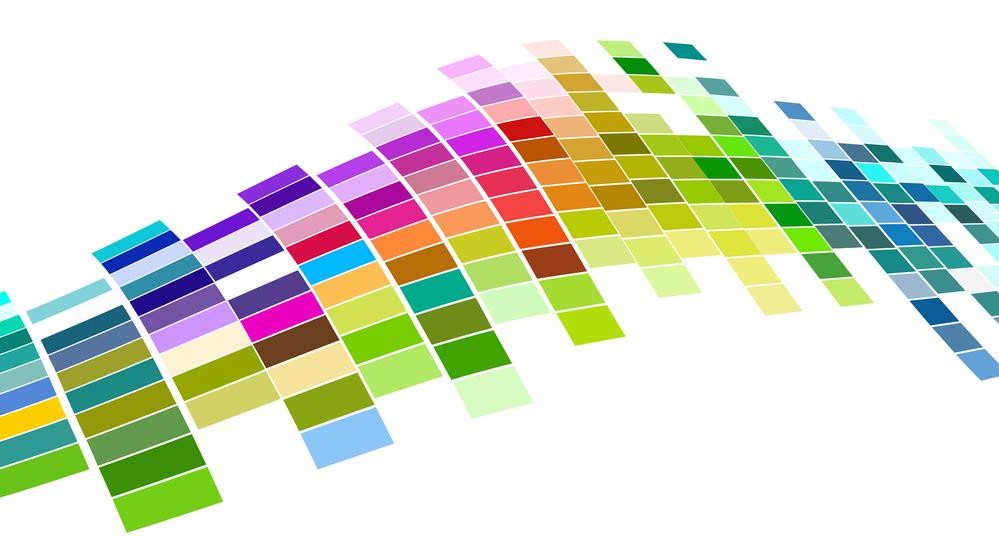 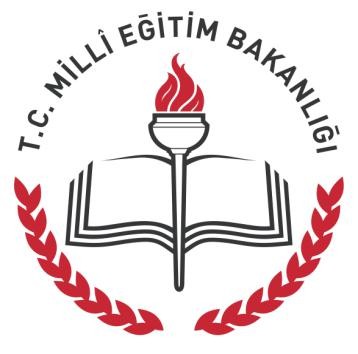 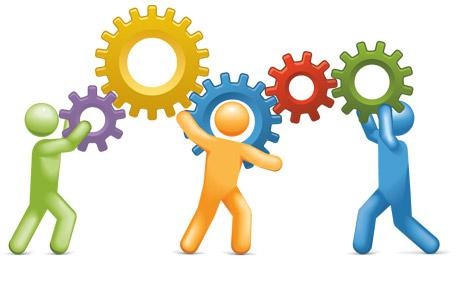 MİLLÎ EĞİTİM	PROJE BAŞVURU FORMUYENİ İNEGÖL CAD. NO:26 İNEGÖL/BURSAPROJEÖZETİ*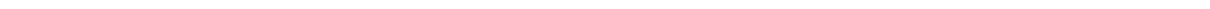 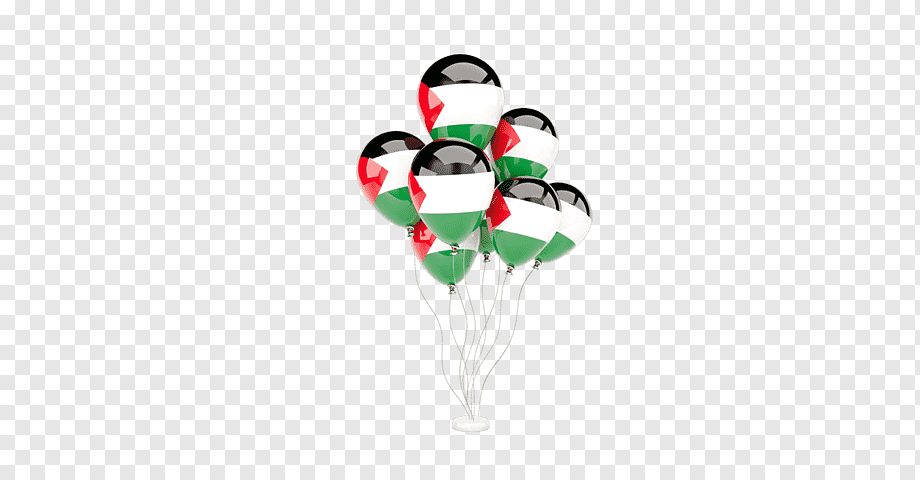 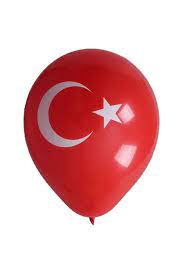 BAŞVURU SAHİBİ KURUMProje Başvuru Sahibinin İletişim BilgileriProje Ortağının İletişim Bilgileri*Projenin Ayrıntılı Faaliyet Planı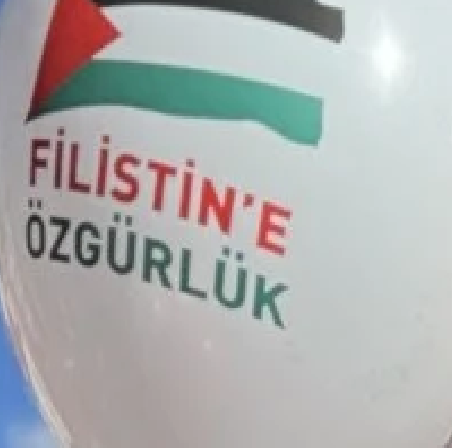 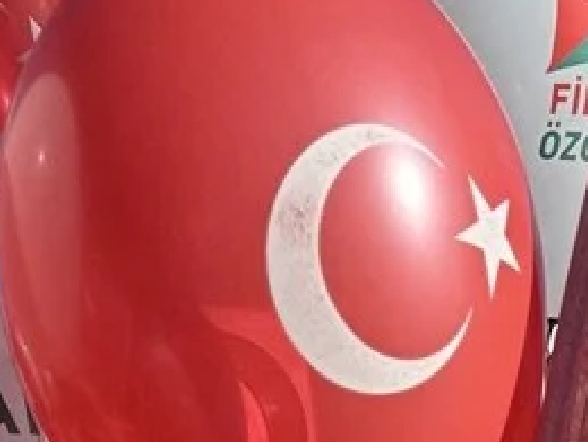 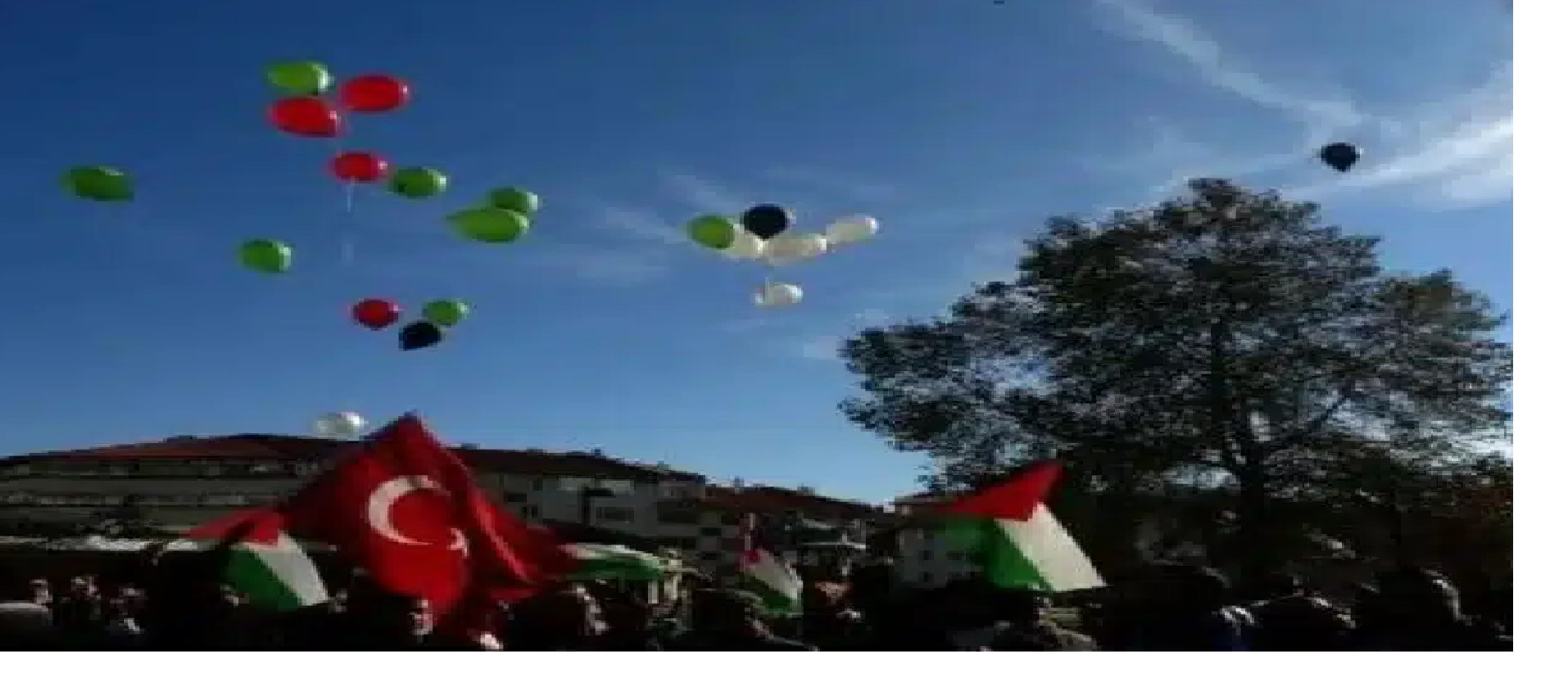 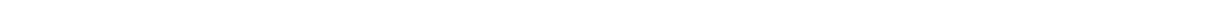 Başvuru Sahibinin AdıTOKİ MEHMET AKİF ERSOY İLKOKULU Projenin AdıMASUMLAR ÖLMESİN DİYE; ZULME VE SOYKIRIMA DUR DE!Projenin Genel HedefiÇOCUKLARDA, BAŞTA FİLİSTİN ZULMÜNE VE SAVAŞLARA KARŞI BİLİNÇ GELİŞTİRMEK, DÜNYA BARIŞINA KATKIDA BULUNMA İSTEKLERİNİ ARTTIRMAK.Projenin Özel AmacıYENİ NESLİN HAKSIZLIK VE ZULME KARŞI TEPKİ GELİŞTİRMELERİNE VE BUNU ÖZGÜR, DEMOKRATİK BİR ŞEKİLDE İFADE ETMELERİNE OLANAK SAĞLAMAK.Projenin Süresi1 HAFTA Projenin Toplam BütçesiOKUL BAZLI 300 TLProjeyi Finansem Eden KuruluşTOKİ MEHMET AKİF ERSOR İLKOKULUProjenin Uygulanacağı Yer/lerİL VE İLÇE MİLLİ EĞİTİM MÜDÜRLÜKLERİ’NİN  BELİRLEDİĞİ İL VE İLÇE MEYDAN, PARK VEYA UYGUN ALANLAR.Proje OrtaklarıBURSA/İNEGÖL İLÇE MİLLİ EĞİTİM MÜDÜRLÜĞÜProje İştirakçileriTÜRKİYE’DE YER ALAN TÜM RESMİ İLKOKULLARProjenin Hedef Kitlesi7-11 YAŞ ARALIĞI İLKOKUL ÖĞRENCİLERİProjenin Nihai FaydalanıcılarıYENİ NESLİN DUYARLI, SORUMLULUĞUNU BİLEN BİREYLER OLARAK GÜZEL BİR DÜNYA ARZUSU İLE YETİŞMELERİNİ SAĞLAMAK, TÜM TOPLUMUN FAYDA SAĞLAMASINI AMAÇLAMAKTADIR.Projenin Beklenen Sonuçları-TÜM DÜNYADA OLDUĞU GİBİ TOPLUMUMUZDA DA HUZURU TEHDİT EDEN SAVAŞLARA VE ZULÜMLERE KARŞI ÇOCUKLARDA BİLİNÇLİ BİR TEPKİ OLUŞMASI, BU TEPKİLERİNİ ÖZGÜRCE VE DEMOKRATİK YOLLARLA DİLE GETİREBİLME FIRSATI BULMALARI SAĞLANACAKTIR.-ACILARINI PAYLŞTIKLARI İNSANLARA MADDİ VE MANEVİ YARDIMLARDA BULUNARAK VİCDANİ VE İNSANİ SORUMLULUKLARINI BİR NEBZE YERİNE GETİRMİŞ OLMANIN HAZZINI VE HUZURU YAŞANACAKTIR.-SÜREÇ SONUNDA, ELDE EDİLEN GÖRSELLER OKULLARIN RESMİ SAYFALARINDA YAYINLANMALARI SAĞLANACAKTIR.Projenin Temel Faaliyetleri- Faaliyet-1-SAVAŞTA HAYATINI KAYBEDEN HER BİR ÇOCUK İÇİN DİRENİŞİN VE BARIŞIN SEMBOLÜ OLAN ZEYTİN DALININ BAĞLI OLDUĞU BALON UÇURMA ETKİNLİĞİ DÜZENLENMESİ. GÖRSELLERİNİN OKUL RESMİ WEB SİTESİNDE YAYINLANMASI.-BALONLARDA TÜRK VE FİLİSTİN BAYRAĞI GÖRSELLERİ BULUNACAK.-BALONLARIN ALT KISIMLARINA ZEYTİN DALLARI BAĞLANACAK.-HER OKULUN, 10 TÜRK BAYRAĞI GÖRSELLİ 10 FİLİSTİN BAYRAĞI GÖRSELLİ TOPLAM 20 ADET BALONA, UÇABİLMELERİ İÇİN HELYUM GAZI İLE DOLDURULMUŞ VE HAZIRLANMIŞ ŞEKİLDE BELİRLENEN GÜN VE SAATTE BELİRLENEN MEYDANDA ÇOCUKLARLA BERABER HAZIR OLUNMASI SAĞLANACAKTIR.Projenin Tam Yasal AdıMASUMLAR ÖLMESİN DİYE; ZULME VE SOYKIRIMA DUR DE!KısaltmasıDUR DE!UyruğuT.C.Yasal StatüRESMİ KURUMResmi AdresYENİ İNEGÖL CAD. NO:26Posta Adresi711007@meb.k12.trTelefon Numarası(0224) 714 18 08Faks NumarasıyokE-Posta Adresi711007@meb.k12.trInternet Adresimakifersoyilkokulu@meb.k12.trİrtibat Kişisiİrtibat KişisiAdı SoyadıFİKRET KILIÇTelefon Numarası(Sabit hat-cep)(0535 ) 738 90 18(0224) 714 18 08Faks NumarasıYOKPosta AdresiYENİ İNEGÖL CAD. NO:26Elektronik Posta Adresimakifersoyilkokulu@meb.k12.tr   Adı SoyadıGöreviİletişim Bilgileriİletişim Bilgileri   Adı SoyadıGöreviTelefone-posta  FIRAT KORKMAZ DANIŞMAN(0224) 445 22 00inegol.meb.gov.tr/meb  FİKRET KILIÇPROJE YÜRÜTÜCÜSÜ(0224) 714 18 08makifersoyilkokulu@meb.k12.tr   DERYA ASLANPROJE YÜRÜTÜCÜSÜ(0224) 714 18 08makifersoyilkokulu@meb.k12.tr  KENAN AÇIKBAŞPROJE YÜRÜTÜCÜSÜ(0224) 714 18 08makifersoyilkokulu@meb.k12.tr1 hafta1 hafta1 hafta1 haftaFaaliyetAyHAFTA      UygulamaBirimiUygulamaBirimiFaaliyet-1-(4-8) MART( FAALİYET GÜNÜ 8 MART CUMA)   1 Hafta  (FAALİYET HAZIRLIK HAFTASI)1.Sınıflar2.Sınıflar 3.Sınıflar4.Sınıflar1.Sınıflar2.Sınıflar 3.Sınıflar4.Sınıflar